ГОСУДАРСТВЕННОЕ КАЗЕННОЕ ОБЩЕОБРАЗОВАТЕЛЬНОЕ УЧРЕЖДЕНИЕ КРАСНОДАРСКОГО КРАЯ СПЕЦИАЛЬНАЯ (КОРРЕКЦИОННАЯ) ШКОЛА № 8 Г.ЛАБИНСКАМЕТОДИЧЕСКАЯ РАЗРАБОТКАурок истории в 9 классеТема:  «Окончание Великой Отечественной войны»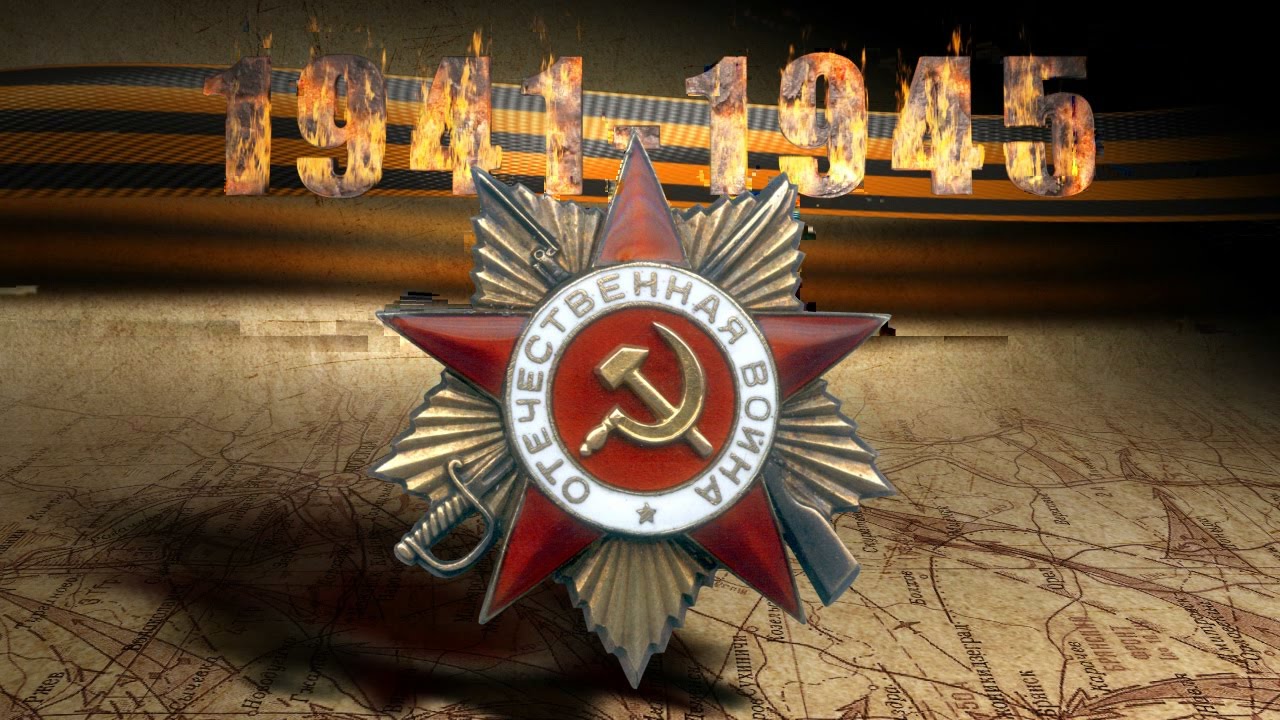 Разработала: Брюховецкая Марина Александровна, учитель - дефектолог ГКОУ школы № 8 г. Лабинска.г. Лабинск 2021г.ТЕХНОЛОГИЧЕСКАЯ КАРТА УРОКАСТРУКТУРА И ХОД УРОКАПРИЛОЖЕНИЕ № 1ПроверкаПРИЛОЖЕНИЕ № 2Кто водрузил знамя над рейхстагом?                                                                              Прага2.Где была разгромлена последняя группировка немецких войск?                              Москва3.Где состоялся парад победы?                                                                                          Г.К.Жуков 4.Кто был главнокомандующим русской армией?                                                           Кантария,ЕгоровПРИЛОЖЕНИЕ № 3Подчеркни правильный ответ.Задание 1. Дата Великой Отечественной войны? - 1942-1946гг.-1941-1945гг.-1939-1945гг.Задание 2.     Назовите имена двух советских разведчиков, которые первыми ворвались в рейхстаг?      - Егоров      - Иванов      - Селиванов      - Кантария       Задание 3.Последнее крупное сражение великой Отечественной войны называлось?-Курская битва.-Берлинская операция.-Сталинградская битва.Задание 4.Капитуляция германии произошла?-8 мая 1945 г.-16 апреля 1945 г.-29 мая 1945г.Задание 5.Праздник  День Победы отмечается?- 25 мая.-9 мая-1 маяПРИЛОЖЕНИЕ № 4 ЛИСТ САМООЦЕНКИНа уроке я выполнил(а)_____________________________________________ _________________________________________/ не выполнил(а) все задания.Материал урока мне был понятен / не понятен_____________________________________________________________________________________________На уроке мне понравилось ___________________________________________Моя оценка себе за работу на уроке: ___________________________________На что я должен (должна) обратить внимание, делая домашнее задание:________________________________________________________________________Программа обученияАдаптированная основная общеобразовательная программа образования обучающихся с умственной отсталостью (интеллектуальными нарушениями)Адаптированная основная общеобразовательная программа образования обучающихся с умственной отсталостью (интеллектуальными нарушениями)Адаптированная основная общеобразовательная программа образования обучающихся с умственной отсталостью (интеллектуальными нарушениями)Адаптированная основная общеобразовательная программа образования обучающихся с умственной отсталостью (интеллектуальными нарушениями)Адаптированная основная общеобразовательная программа образования обучающихся с умственной отсталостью (интеллектуальными нарушениями)Адаптированная основная общеобразовательная программа образования обучающихся с умственной отсталостью (интеллектуальными нарушениями)Адаптированная основная общеобразовательная программа образования обучающихся с умственной отсталостью (интеллектуальными нарушениями)ПредметИстория ОтечестваИстория ОтечестваИстория ОтечестваИстория ОтечестваИстория ОтечестваИстория ОтечестваИстория ОтечестваКласс9999999Тема урока«Окончание Великой Отечественной войны»«Окончание Великой Отечественной войны»«Окончание Великой Отечественной войны»«Окончание Великой Отечественной войны»«Окончание Великой Отечественной войны»«Окончание Великой Отечественной войны»«Окончание Великой Отечественной войны»Тип урокакомбинированныйкомбинированныйкомбинированныйкомбинированныйкомбинированныйкомбинированныйкомбинированныйЦельФормирование целостных  представлений об итогах Великой Отечественной войны и событиях Берлинской военной наступательной операции.Формирование целостных  представлений об итогах Великой Отечественной войны и событиях Берлинской военной наступательной операции.Формирование целостных  представлений об итогах Великой Отечественной войны и событиях Берлинской военной наступательной операции.Формирование целостных  представлений об итогах Великой Отечественной войны и событиях Берлинской военной наступательной операции.Формирование целостных  представлений об итогах Великой Отечественной войны и событиях Берлинской военной наступательной операции.Формирование целостных  представлений об итогах Великой Отечественной войны и событиях Берлинской военной наступательной операции.Формирование целостных  представлений об итогах Великой Отечественной войны и событиях Берлинской военной наступательной операции.ЗадачиОбразовательные:Образовательные:Коррекционно – развивающие:Коррекционно – развивающие:Воспитательные:Воспитательные:Воспитательные:Задачи-углубить и систематизировать знания учащихся о событиях, которые привели к окончанию  Великой отечественной войны;-показать особенности и значение Берлинской операции;-раскрыть историческое значение победы советского народа в Великой Отечественной Войне.-углубить и систематизировать знания учащихся о событиях, которые привели к окончанию  Великой отечественной войны;-показать особенности и значение Берлинской операции;-раскрыть историческое значение победы советского народа в Великой Отечественной Войне.-развивать умения выражать свое отношение к событиям, историческим действиям, развивать речь, память, внимание обучающихся, умение строить связный рассказ.-развивать умения выражать свое отношение к событиям, историческим действиям, развивать речь, память, внимание обучающихся, умение строить связный рассказ.-воспитывать чувство любви к своему героическому народу и Отечеству.-воспитывать чувство любви к своему героическому народу и Отечеству.-воспитывать чувство любви к своему героическому народу и Отечеству.Методы и формы обученияМетоды: словесные (эвристическая беседа);наглядные (демонстрация видеофрагментов исторических хроник, фотографий исторических личностей, исторических карт, исторических источников в рамках видео-урока);практические (выполнение практических учебных заданий в рабочей тетради, работа с хронологическими таблицами, исторической картой Берлинской наступательной операции, работа с иллюстративным материалом, анализ исторических источников).Формы :индивидуальная, парная, фронтальная.Методы: словесные (эвристическая беседа);наглядные (демонстрация видеофрагментов исторических хроник, фотографий исторических личностей, исторических карт, исторических источников в рамках видео-урока);практические (выполнение практических учебных заданий в рабочей тетради, работа с хронологическими таблицами, исторической картой Берлинской наступательной операции, работа с иллюстративным материалом, анализ исторических источников).Формы :индивидуальная, парная, фронтальная.Методы: словесные (эвристическая беседа);наглядные (демонстрация видеофрагментов исторических хроник, фотографий исторических личностей, исторических карт, исторических источников в рамках видео-урока);практические (выполнение практических учебных заданий в рабочей тетради, работа с хронологическими таблицами, исторической картой Берлинской наступательной операции, работа с иллюстративным материалом, анализ исторических источников).Формы :индивидуальная, парная, фронтальная.Методы: словесные (эвристическая беседа);наглядные (демонстрация видеофрагментов исторических хроник, фотографий исторических личностей, исторических карт, исторических источников в рамках видео-урока);практические (выполнение практических учебных заданий в рабочей тетради, работа с хронологическими таблицами, исторической картой Берлинской наступательной операции, работа с иллюстративным материалом, анализ исторических источников).Формы :индивидуальная, парная, фронтальная.Методы: словесные (эвристическая беседа);наглядные (демонстрация видеофрагментов исторических хроник, фотографий исторических личностей, исторических карт, исторических источников в рамках видео-урока);практические (выполнение практических учебных заданий в рабочей тетради, работа с хронологическими таблицами, исторической картой Берлинской наступательной операции, работа с иллюстративным материалом, анализ исторических источников).Формы :индивидуальная, парная, фронтальная.Методы: словесные (эвристическая беседа);наглядные (демонстрация видеофрагментов исторических хроник, фотографий исторических личностей, исторических карт, исторических источников в рамках видео-урока);практические (выполнение практических учебных заданий в рабочей тетради, работа с хронологическими таблицами, исторической картой Берлинской наступательной операции, работа с иллюстративным материалом, анализ исторических источников).Формы :индивидуальная, парная, фронтальная.Методы: словесные (эвристическая беседа);наглядные (демонстрация видеофрагментов исторических хроник, фотографий исторических личностей, исторических карт, исторических источников в рамках видео-урока);практические (выполнение практических учебных заданий в рабочей тетради, работа с хронологическими таблицами, исторической картой Берлинской наступательной операции, работа с иллюстративным материалом, анализ исторических источников).Формы :индивидуальная, парная, фронтальная.Формируемые БУДЛичностные:Коммуникативные:Коммуникативные:Регулятивные:Регулятивные:Познавательные:Познавательные:формулировать, аргументировать и отстаивать свое мнение; воспринимать текст с учетом поставленной учебной задачи, находить в тексте информацию, необходимую для ее решения.организовывать учебное сотрудничество и совместную деятельность с учителем и сверстниками.организовывать учебное сотрудничество и совместную деятельность с учителем и сверстниками.соотносить свои действия с планируемыми результатами, осуществлять контроль своей деятельности в процессе достижения результата, определять способы действий в рамках предложенных условий и требований, корректировать свои действия в соответствии с изменяющейся ситуацией; определять последовательность промежуточных целей с учетом конечного результата, составлять план последовательности действий.соотносить свои действия с планируемыми результатами, осуществлять контроль своей деятельности в процессе достижения результата, определять способы действий в рамках предложенных условий и требований, корректировать свои действия в соответствии с изменяющейся ситуацией; определять последовательность промежуточных целей с учетом конечного результата, составлять план последовательности действий.объяснять исторические явления, процессы, связи и отношения, выявляемые в ходе исследования учебного материалаобъяснять исторические явления, процессы, связи и отношения, выявляемые в ходе исследования учебного материалаПланируемые результатыЛичностные:Личностные:Личностные:Предметные:Предметные:Предметные:Планируемые результаты- формирование и развитие патриотических чувств и гордости за своих предков.- осмысление достижения в годы Великой Отечественной войны- формирование и развитие патриотических чувств и гордости за своих предков.- осмысление достижения в годы Великой Отечественной войны- формирование и развитие патриотических чувств и гордости за своих предков.- осмысление достижения в годы Великой Отечественной войны научиться применять понятийный аппарат исторического знания (Десять сталинских ударов, Ялтинская конференция, Потсдамская конференция) и приемы исторического анализа для раскрытия сущности и значения событий и явлений;- изучать и систематизировать информацию из различных исторических и современных источников научиться применять понятийный аппарат исторического знания (Десять сталинских ударов, Ялтинская конференция, Потсдамская конференция) и приемы исторического анализа для раскрытия сущности и значения событий и явлений;- изучать и систематизировать информацию из различных исторических и современных источников научиться применять понятийный аппарат исторического знания (Десять сталинских ударов, Ялтинская конференция, Потсдамская конференция) и приемы исторического анализа для раскрытия сущности и значения событий и явлений;- изучать и систематизировать информацию из различных исторических и современных источников научиться применять понятийный аппарат исторического знания (Десять сталинских ударов, Ялтинская конференция, Потсдамская конференция) и приемы исторического анализа для раскрытия сущности и значения событий и явлений;- изучать и систематизировать информацию из различных исторических и современных источниковОбразовательные ресурсыУчебник: история России, 9 класс, г. Москва, ГИЦ «Владос», 2016 г. Авторы: Б.П. Пузанов, О.И. Бородина, Л.С. Сековец, Н.М. Редькина; карта «Великая Отечественная война 1941- 1945гг.», презентация, видеофрагменты по теме «Великая Отечественная война 1941-1945 гг. Битва за Берлин», карточки со словарными словами, с заданиями.Учебник: история России, 9 класс, г. Москва, ГИЦ «Владос», 2016 г. Авторы: Б.П. Пузанов, О.И. Бородина, Л.С. Сековец, Н.М. Редькина; карта «Великая Отечественная война 1941- 1945гг.», презентация, видеофрагменты по теме «Великая Отечественная война 1941-1945 гг. Битва за Берлин», карточки со словарными словами, с заданиями.Учебник: история России, 9 класс, г. Москва, ГИЦ «Владос», 2016 г. Авторы: Б.П. Пузанов, О.И. Бородина, Л.С. Сековец, Н.М. Редькина; карта «Великая Отечественная война 1941- 1945гг.», презентация, видеофрагменты по теме «Великая Отечественная война 1941-1945 гг. Битва за Берлин», карточки со словарными словами, с заданиями.Учебник: история России, 9 класс, г. Москва, ГИЦ «Владос», 2016 г. Авторы: Б.П. Пузанов, О.И. Бородина, Л.С. Сековец, Н.М. Редькина; карта «Великая Отечественная война 1941- 1945гг.», презентация, видеофрагменты по теме «Великая Отечественная война 1941-1945 гг. Битва за Берлин», карточки со словарными словами, с заданиями.Учебник: история России, 9 класс, г. Москва, ГИЦ «Владос», 2016 г. Авторы: Б.П. Пузанов, О.И. Бородина, Л.С. Сековец, Н.М. Редькина; карта «Великая Отечественная война 1941- 1945гг.», презентация, видеофрагменты по теме «Великая Отечественная война 1941-1945 гг. Битва за Берлин», карточки со словарными словами, с заданиями.Учебник: история России, 9 класс, г. Москва, ГИЦ «Владос», 2016 г. Авторы: Б.П. Пузанов, О.И. Бородина, Л.С. Сековец, Н.М. Редькина; карта «Великая Отечественная война 1941- 1945гг.», презентация, видеофрагменты по теме «Великая Отечественная война 1941-1945 гг. Битва за Берлин», карточки со словарными словами, с заданиями.Учебник: история России, 9 класс, г. Москва, ГИЦ «Владос», 2016 г. Авторы: Б.П. Пузанов, О.И. Бородина, Л.С. Сековец, Н.М. Редькина; карта «Великая Отечественная война 1941- 1945гг.», презентация, видеофрагменты по теме «Великая Отечественная война 1941-1945 гг. Битва за Берлин», карточки со словарными словами, с заданиями.Дидактическая
структура 
урока, цели.ОборудованиеДеятельность учителяДеятельность учащихсяПланируемые результатыОрганизационный момент.Цель:Организовать обучающихся на основную учебную деятельностьна личностно-значимом уровнеУчитель приветствует учащихся, проверяет готовность  к уроку: наличие учебников,  тетрадей.Учитель:Прозвенел звонок,Начался урок.Слушаем внимательно,Работаем старательно!Приветствуют учителя, дежурный называет отсутствующих, рапортует о готовности класса к уроку.Обучающиеся организуют своё рабочее место.Обучающиеся будут уметь: организовывать рабочее место для предстоящей учебной деятельности; психологически настраиваться на освоение предметной областиПроверка домашнего задания.Повторение.Цель:Выявить знания учащихся по изученной теме; систематизировать имеющиеся знания.1) Историческая разминка2) Устный рассказ учащихся по домашнему заданию.ИКТ,карточки с обратной связьюКартаИКТНаглядное пособие «Лента времени», карточкиУчитель: 1) По году определить век:1242 г., 988 г., 1240 г., 1945 г., 1894 г., 2000 г.По событию определить исторический год (дату):-Первая русская революция;-Начало первой мировой войны;-Начало Великой российской революции;- Начало гражданской войны;-Великая Отечественная война;-Битва на Курской дуге;-Блокада Ленинграда.2) Опрос учащихся по домашнему заданию. Рассказать:-Какую помощь фронту оказывали люди?-Зачем в военное время был введён комендантский час?Учитель:Ребята, подумайте и дайте ответ на вопрос:-Что в городе Лабинске нам напоминает о тех далеких временах ВОв?-А сейчас я предлагаю ещё раз вспомнить все основные события о Вов (приложение №1)У нас с вами остались две последние карточки с надписью событий без дат, на уроке мы должны с вами ответить наследующие вопросы:-Какое сражение оказалось во время ВОв решающим?В конце урока мы вернемся к ленте времени и назовем даты соответствующие этим событиям.Учащиеся поднимают таблички с правильными ответами.(XIII, X, XIII, XX, XIX, XXI)1905-1907 г.1914 г.Февраль 1917 г.1918 г.1941-1945 г. Июль 1943 г.Сентябрь 1941- август 1944 г.Ответ ученика:-Советские люди в тылу не жалели сил ради победы над врагом. Все, кто жил и работал в тылу, оказывали помощь фронту. Женщины вязали тёплые варежки и носки. Люди отдавали свои рабочие пайки (печенье, консервы, табак) для посылок на фронт. На предприятиях был организован сбор средств от населения на военные нужды.Ответ ученика:В военное время в городах был введён комендантский час, чтобы не было грабежей и преступлений, так как многие квартиры и дома пустовали. Люди имели право свободно передвигаться по городу только до 8 часов вечера. Чтобы ходить по улицам после 8 часов, нужно было иметь специальный пропуск. За соблюдением комендантского часа следили патрули из отрядов милиции и рабочих.Ответы учащихся:(название улиц - Константинова, Глущенко, Шервашидзе), Площадь Победы (мемориальная доска с именами погибших, танк, вечный огонь), Братские могилы, «Бессмертный полк» .Учащиеся работают у доски, переворачивает карточки с событием и датой и ставит на ленту времени.Будут уметь: определять хронологический порядок исторических событий;Будут уметь: связно пересказывать текст с опорой на карту; будут знать об исторических событиях Великой Отечественной войны.Будут уметь: связывать историческое прошлое с настоящим временем.Будут уметь: рассматривать события в хронологическом порядкебудут знать: основные этапы и события ВОвАктуализация знаний.Цель:Вовлечь учащихся в работу по изучению новой темы, формировать мотивационный компонент.ИКТУчитель:-Ребята, мы много с вами говорили на уроках о  событиях Великой Отечественной войны, посетили  городской музей, смотрели кинофильмы, участвовали в конкурсах  рисунков, провели интеллектуальную игру и предметную олимпиаду, встречались с очевидцами военных событий. Сегодня мы подошли к теме, которая подытожит наши знания. Я предлагаю вам самим сформулировать тему урока, прослушав стихотворение.Изгнав фашисткой нечисти беду,
Планета в сорок пятом ликовала.
В две тысячи двадцатом 
Победа, как тогда, торжествовала,
Как семьдесят пять  великих лет назад
По площади Кремля прошли солдаты,
Гремел триумфом русских войск парад,
В салютном небе пронеслись раскаты.По всей планете шел счастливый Май,
Победа, маршем по Земле шагала!-Сформулируйте тему сегодняшнего урока.-Скажите, зачем мы должны изучать и  знать о событиях ВОв?Учащиеся внимательно слушают учителя и думают о формулировании темы урока.Варианты ответов учащихся:-Победа 1945 года;-Парад Победы;-Окончание Великой Отечественной войны.Ответы:-Чтобы сохранить память о великой Победе в Вов.-Чтобы гордиться славными подвигами наших отцов  и дедов.Будут уметь:анализировать события и делать краткий вывод (умозаключение).Сообщение темы и цели урока.Цель:обеспечить восприятие и осмысление обучающимися темы урока.Изучение нового материала.Цель:дать новые знания об историческом событии; научить пользоваться учебной литературой, словарями.1.Рассказ учителя по плану.2.Практическая работа.3.Просмотр видео.4. Работа с учебником.5.Словарная работа. ИКТтетрадьКартаТетрадь, картинки(портреты)УчебникКарточки со словарными словами, ИКТУчитель сообщает тему урока:Окончание Великой Отечественной войны.-После победы на Курской дуге (танковое сражение под с. Прохоровка) Красная армия перешла в наступление по всему фронту. Близился конец войне.Учитель предлагает план изучения нового материала (план на доске, переворачивая карточку, учитель рассказывает о каждом событии)1.Освобождение советской территории.Были освобождены советские территории. Показ на карте областей и республик, которые были освобождены советскими войсками.2. 1944г начало битвы за Берлин.Учитель рассказывает о битве и возвращается к ленте времени.3.Главнокомандующие советской армиейГ.К. ЖуковИ. С. КоневК.К. РокоссовскийУчитель рассказывает о главнокомандующих советской армией, показывая портреты на доске.Просмотр4.Советские разведчики – Кантария и Егоров.(ВИДЕО)5.8 мая 1945 года подписание акта о безоговорочной капитуляции Германии. Ребята откройте свои учебники на странице  215.Учитель:В начале урока был поставлен проблемный вопрос. Вернемся к нашей ленте времени   поведем итог и сделаем вывод. Назовите дату начала ВОв и дату окончания.6.Словарная работа: Рейхстаг, капитуляция7.День Победы.Перед вами в начале урока был поставлен проблемный вопрос. Подведем итог и сделаем вывод .Учитель: Под Прагой была разбита последняя группировка немецких войск. 24 мая 1945г. в Москве на Красной площади состоялся торжественный парад. А 9 мая – это день  в который  каждый год мы отмечаем – день Победы. Учитель демонстрирует на слайде парад победы 1945 года и 2020 года.Подвиг советских людей во время ВОв навсегда останется в народной памяти.Учащиеся записывают тему урока в тетрадь.Учащиеся совместно с учителем показывают на карте территории освобожденные советской армией.Учащиеся слушают учителя и вклеивают картинки с изображениями в тетрадь, подписывая   имена и фамилии.Просмотр учащимися отрывка видеофильма.Учащиеся находят в учебнике информацию о событии.Выборочное чтение вслух.Учащиеся ставят на ленту времени дату обозначенного события. Называют дату начала ВОв и дату окончания.Учащиеся в слух читают новые слова, значение словарного слова и записывают их в тетрадь.Учащиеся ставят на ленту времени эту дату и событие.Проговаривают и повторяют все события ВОв.Учащиеся сравнивают парад победы 1945 года и 2020 года.Сообщение темы и цели урока.Цель:обеспечить восприятие и осмысление обучающимися темы урока.Изучение нового материала.Цель:дать новые знания об историческом событии; научить пользоваться учебной литературой, словарями.1.Рассказ учителя по плану.2.Практическая работа.3.Просмотр видео.4. Работа с учебником.5.Словарная работа. ИКТтетрадьКартаТетрадь, картинки(портреты)УчебникКарточки со словарными словами, ИКТУчитель сообщает тему урока:Окончание Великой Отечественной войны.-После победы на Курской дуге (танковое сражение под с. Прохоровка) Красная армия перешла в наступление по всему фронту. Близился конец войне.Учитель предлагает план изучения нового материала (план на доске, переворачивая карточку, учитель рассказывает о каждом событии)1.Освобождение советской территории.Были освобождены советские территории. Показ на карте областей и республик, которые были освобождены советскими войсками.2. 1944г начало битвы за Берлин.Учитель рассказывает о битве и возвращается к ленте времени.3.Главнокомандующие советской армиейГ.К. ЖуковИ. С. КоневК.К. РокоссовскийУчитель рассказывает о главнокомандующих советской армией, показывая портреты на доске.Просмотр4.Советские разведчики – Кантария и Егоров.(ВИДЕО)5.8 мая 1945 года подписание акта о безоговорочной капитуляции Германии. Ребята откройте свои учебники на странице  215.Учитель:В начале урока был поставлен проблемный вопрос. Вернемся к нашей ленте времени   поведем итог и сделаем вывод. Назовите дату начала ВОв и дату окончания.6.Словарная работа: Рейхстаг, капитуляция7.День Победы.Перед вами в начале урока был поставлен проблемный вопрос. Подведем итог и сделаем вывод .Учитель: Под Прагой была разбита последняя группировка немецких войск. 24 мая 1945г. в Москве на Красной площади состоялся торжественный парад. А 9 мая – это день  в который  каждый год мы отмечаем – день Победы. Учитель демонстрирует на слайде парад победы 1945 года и 2020 года.Подвиг советских людей во время ВОв навсегда останется в народной памяти.Учащиеся записывают тему урока в тетрадь.Учащиеся совместно с учителем показывают на карте территории освобожденные советской армией.Учащиеся слушают учителя и вклеивают картинки с изображениями в тетрадь, подписывая   имена и фамилии.Просмотр учащимися отрывка видеофильма.Учащиеся находят в учебнике информацию о событии.Выборочное чтение вслух.Учащиеся ставят на ленту времени дату обозначенного события. Называют дату начала ВОв и дату окончания.Учащиеся в слух читают новые слова, значение словарного слова и записывают их в тетрадь.Учащиеся ставят на ленту времени эту дату и событие.Проговаривают и повторяют все события ВОв.Учащиеся сравнивают парад победы 1945 года и 2020 года.Будут уметь: работать с картой; участвовать в коллективной деятельности;Будут уметь: соотносить наглядный материал с текстом.Будут уметь:находить информацию в учебной литературе.Будут знать: новые словарные слова;будут уметь работать со словарем.Будут уметь: сравнивать, обобщать.ФизкультминуткаЦель:Соблюдать на уроке охранительный режим.ИКТУчитель:Мы празднуем Победу!  Салют! Салют! Салют!Кругом цветы весенниеЦветут, цветут, цветут!Все люди пляшут, празднуют,  
Поют, поют, поют! 
Пусть в мире страны разныеЖивут, живут, живут!Учащиеся выполняют физминутку. Шагают на месте. 
Руки поднять вверх, пальцы сжимаем, разжимаемРуки на пояс, повороты туловища,Руки развести в стороны. 
Приседания с выставлением ног вперёд.Вдох, круговое движение руками, изображая 
земной шар.Будут уметь:чередовать учебный труд и отдых.Закрепление.Цель:Закрепить знания по теме; научить работать самостоятельно и в парах; 1.Работа уч-ся у доски.2.Самостоятельная работа.3.Работа в парах.4.Устный журнал (сообщение) ученика о городах-героях.КарточкиИКТУчитель предлагает:-Соотнести  стрелками события и даты.(приложение № 2)Учитель даёт индивидуальную работу на карточке слабоуспевающему ученику.- Выбрать из предложенных ответов правильный вариант и подчеркнуть его..(приложение №3)Учитель:Ребята, Данил подготовил  нам небольшое интересное сообщение о городах –героях.Учащиеся у доски соотносят стрелками события и даты.Ученик выполняет задание на карточке.Учащиеся выбирают и подчеркивают правильные ответы, затем обмениваются карточками и самостоятельно проверяют их у друг друга.Учащийся  называет города –герои и показывает их на карте.Будут уметь: работать самостоятельно и в парах.Будут уметь:самостоятельно изучать информацию, выступать с устным сообщением.Подведение итоговЦель:учить подводить итог учебной деятельности (самоанализ); определять уровень успешности.Выставление самостоятельно оценок на лист самооценки.Учащиеся подают дневники для выставления отметок.Будут уметь: объективно оценивать свои результаты  работы на уроке.РефлексияЦель:-учить анализировать: что получилось, что не получилось.Ребята, как вы думаете, были ли достигнуты цели и задачи, которые мы поставили перед собой в начале урока? Ребята, повернитесь к своему соседу и сделайте от всей души ему комплимент, похвалите своего соседа за то, как он работал на уроке.Учащиеся дают анализ уроку. Что получилось. Будут уметь: делать самоанализ, оценивать условия и результаты собственной деятельности и стараться адекватно оценивать деятельность других учащихся.Домашнее заданиеЦель:осуществлять индивидуальный и дифференцированный подходы к домашнему заданиюСтр.209-212, прочитать, пересказать-группа Астр.211-212, прочитать, кратко пересказать- группа БСтр.213, ответить на вопросы -группа В.Учащиеся записывают домашнее задание в дневник Будут уметь:планировать домашнее задание.Битва за Москву30 сентября 1941 года-31 января 1942 годаСталинградская битва17 июля 1942 года- 2 февраля 1943 годаКурская битва5 июля- 23 августа 1943 годаБлокада Ленинграда8 сентября 1941 года- 27 января 1944 годаНачало Великой Отечественной войны22 июня 1941 годБитвы за БерлинВесна 1945годДень Победы9 мая 1945 год